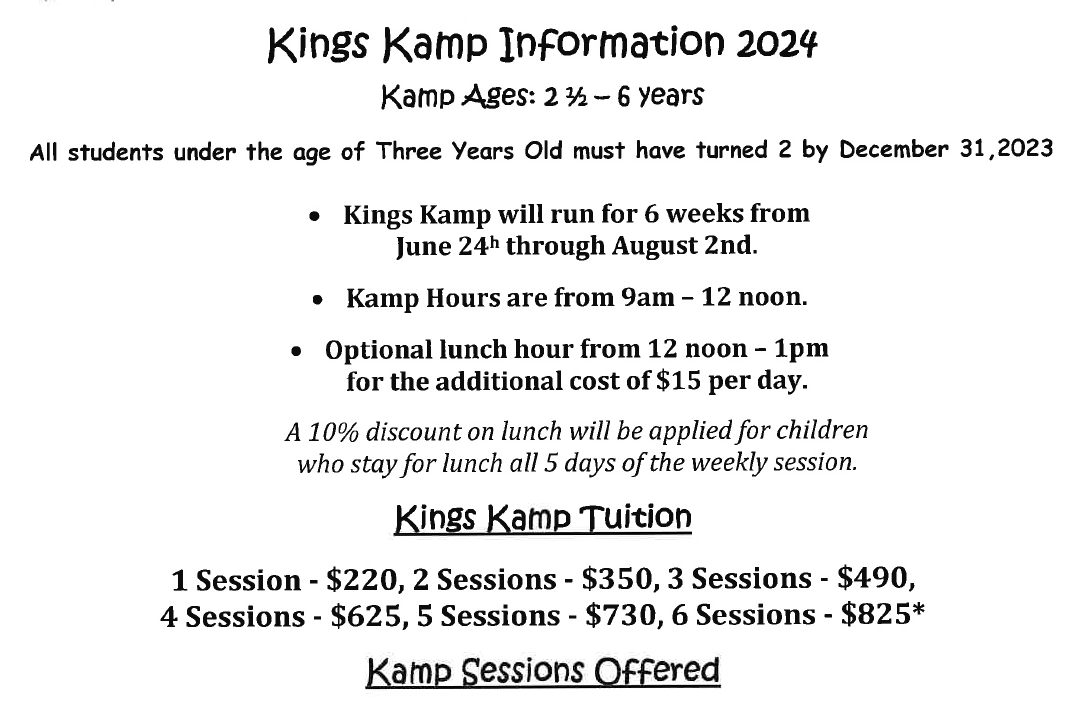 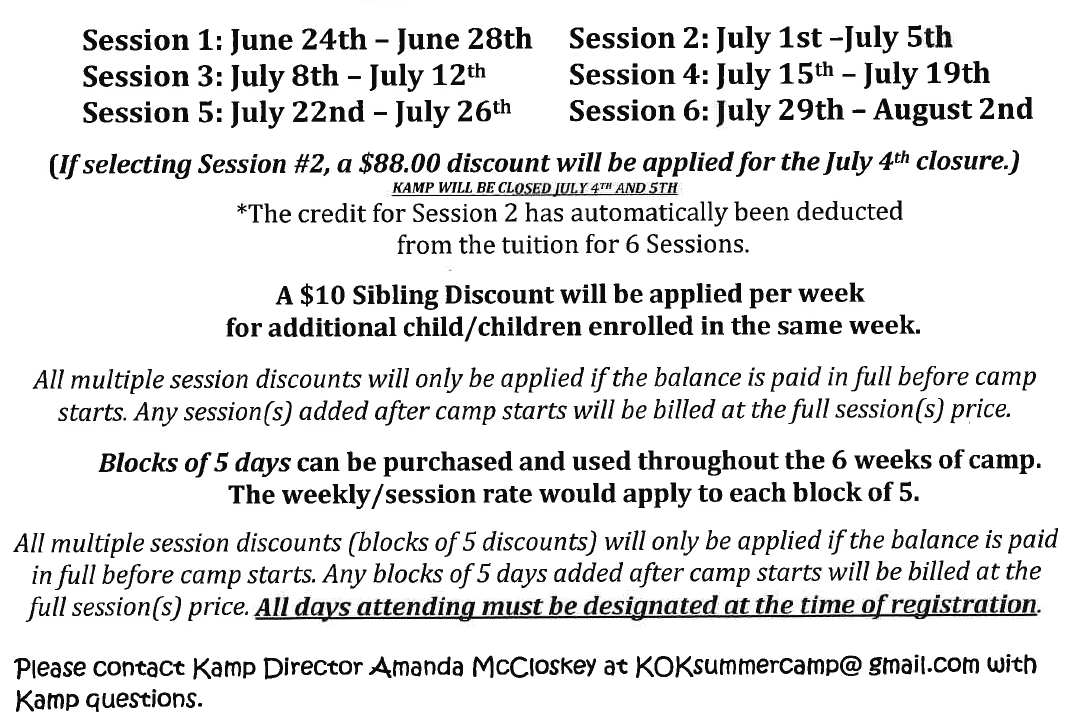 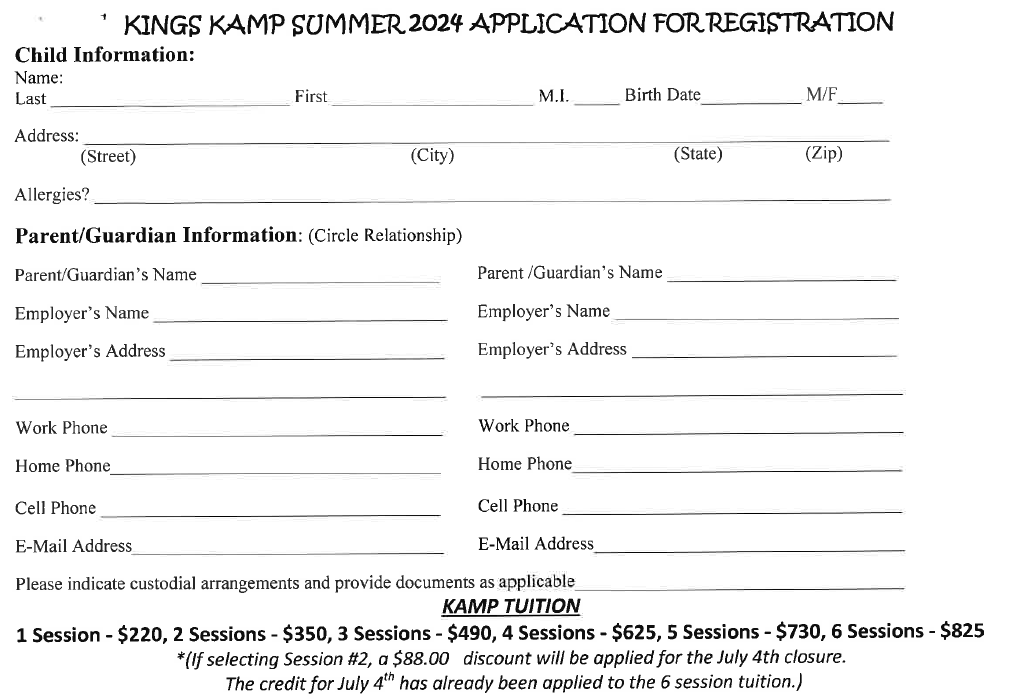 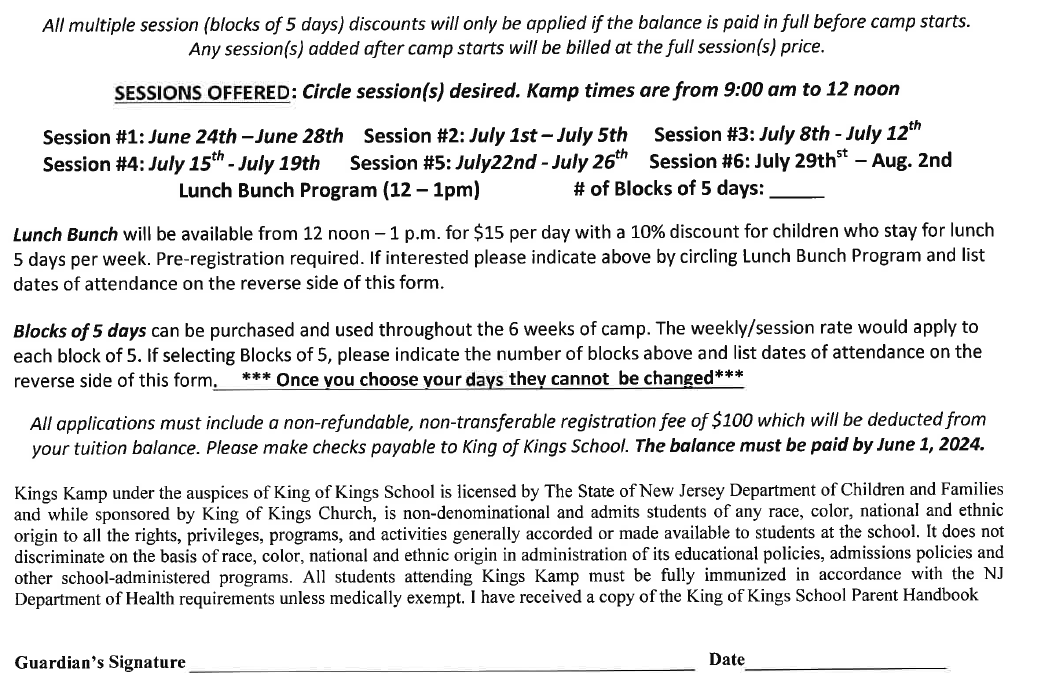 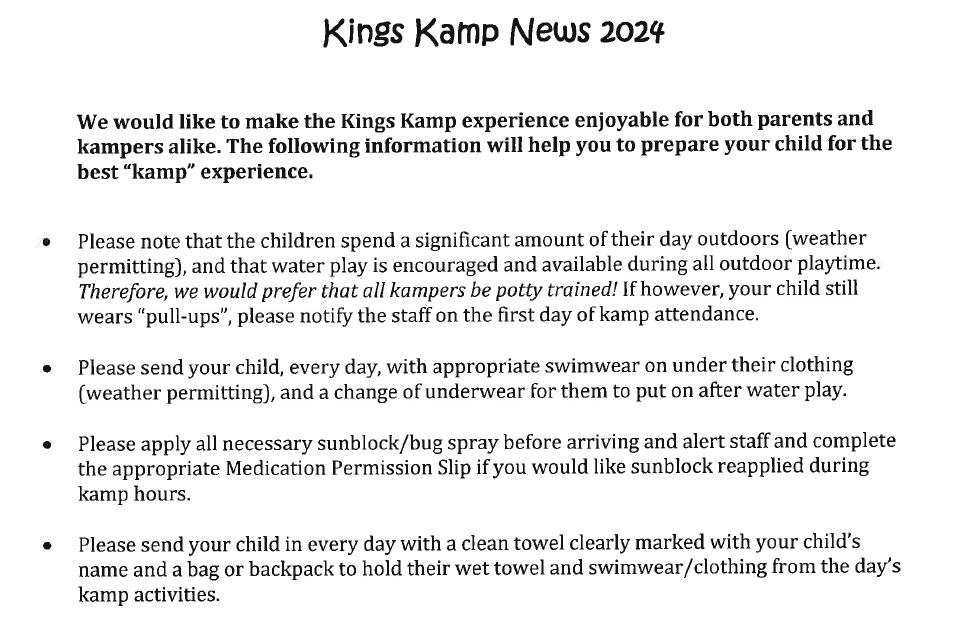 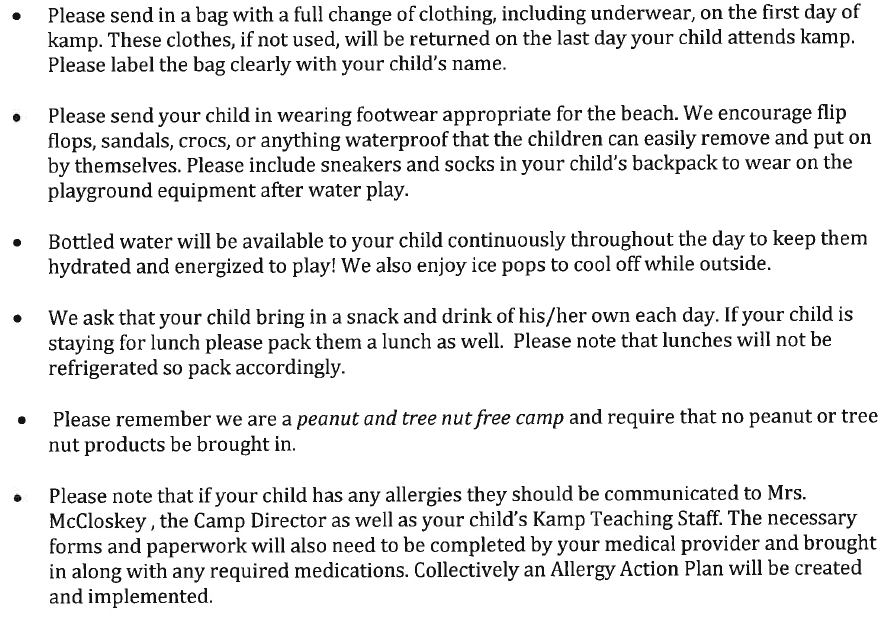 Page 1 of 2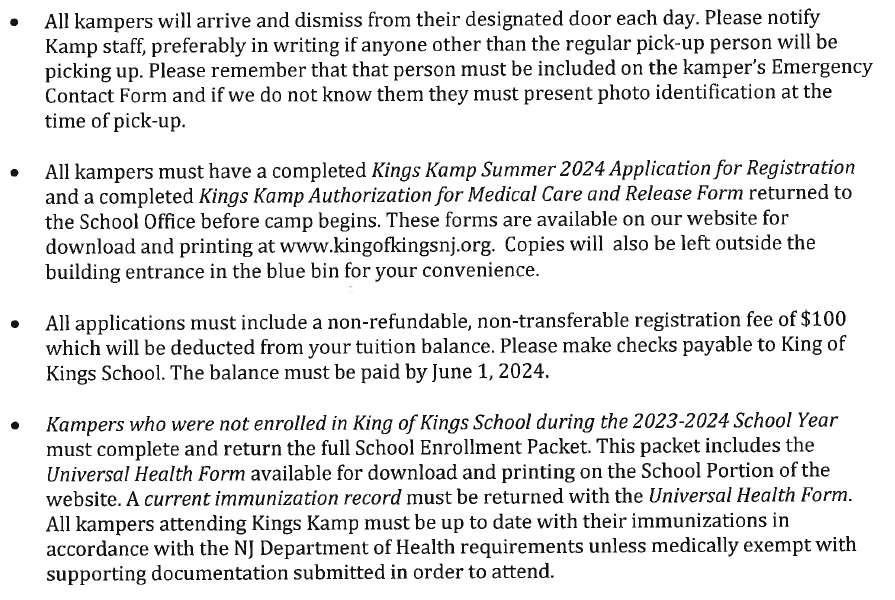 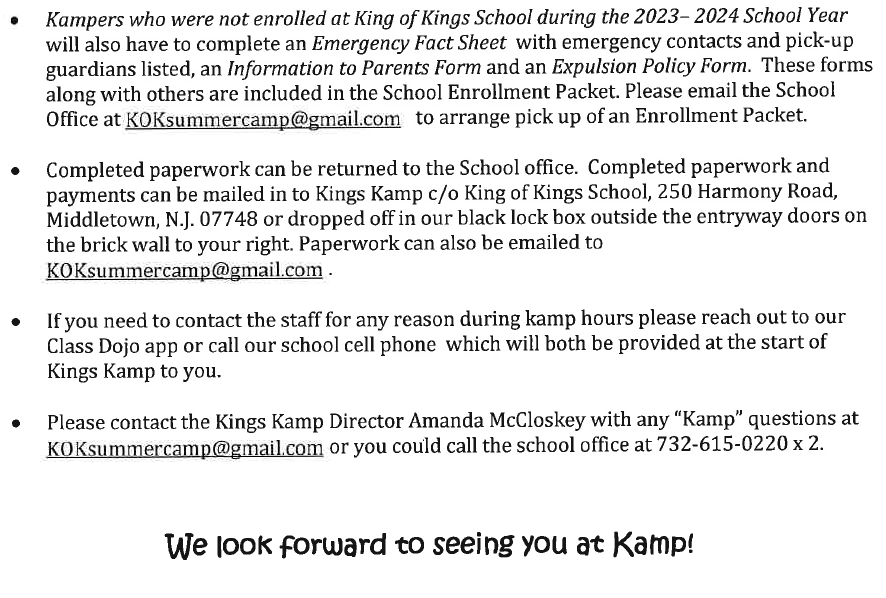 Page 2 of 2